MondayTuesdayWednesdayThursdayFriday3. We will be going on a treasure hunt to find different objects.4. Today we will be exploring different forms of transport.5. We will be having a beach theme day so please dress up in beach wear.6. We will be mark making in different textures 7. We hope you have a lovely weekend. Please remember your home observations.10. We will be having a picnic in the garden, we will be making our own sandwiches 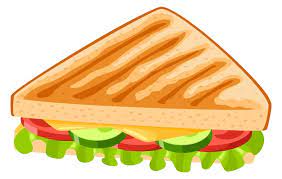 12. Lets explore different sounds.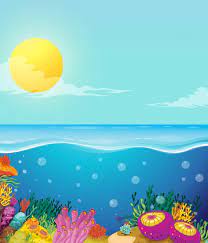 14. We will be having lots an ocean themed day!17. Bring photos of what you have been up to on the weekend!18. Exploring different frozen vegetables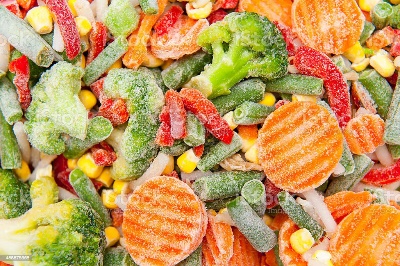 20. We will be exploring safari animals.21. Don’t forget to vote your GEM.24. We will be exploring ice play. 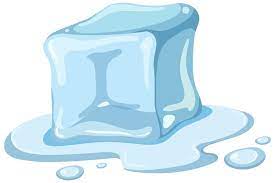 26. Lets make some delicious smoothies.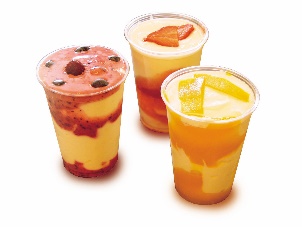 28. Today we will be making handprint cards for our families31. We will be making cheesecake for National Cheesecake day.